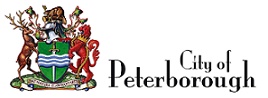 Special City Council MinutesCity of PeterboroughCouncil Chambers, City HallCall to OrderOpening of MeetingThe City Council meeting was called to order at 5:18 p.m. in the Council Chambers, City Hall.Thirty Seconds of ReflectionNational AnthemCeremonial Presentation – Chain of OfficeEric and Drew Monkman provided the history of the Chain of Office and presented it to Mayor Therrien.  Disclosure of Pecuniary InterestNo members made any disclosures at this time.Delegations - Items on the AgendaThere were no delegations.Reports  Council Appointments to Committees and BoardsReport COU18-001Moved by Councillor BaldwinSeconded by Councillor PappasThat Report COU18-001 be approved.CarriedConfirmation By-law:Moved by Councillor BeamerSeconded by Councillor Vassiliadis18-108	Being a by-law to confirm the proceedings of Council at its meeting on December 3, 2018and the said by-law, having been read a third time and passed, the Mayor and Clerk be authorized to sign and seal the same.CarriedAdjournmentMoved by Councillor PappasSeconded by Councillor BeamerThat this meeting of City Council adjourn at 5:28 p.mCarriedDecember 3, 2018Present:Mayor TherrienCouncillor AkapoPresent:Councillor BaldwinPresent:Councillor BeamerPresent:Councillor ClarkePresent:Councillor Pappas Councillor ParnellPresent:Councillor RielPresent:Councillor VassiliadisCouncillor WrightCouncillor ZippelStaff:Sandra Clancy, Chief Administrative OfficerRichard Freymond, Chief Financial OfficerStaff:Wayne Jackson, Commissioner of Infrastructure and Planning ServicesStaff:John Kennedy, ClerkStaff:Patricia Lester, Commissioner of Corporate and Legislative ServicesBill McDougall, Budget and Operations AnalystMac McGillivray, Facilities and Energy ManagerDavid Potts, City Solicitor/Manager of Legal ServicesStaff:Allan Seabrooke, Commissioner of Community Services
Brendan Wedley, Manager of Communication Services_________________________John KennedyCity Clerk_________________________Diane TherrienMayor